2-3 Notes: Histograms Histogram – Is like a __________ graph except that it is used to represent __________ data so the bars are touching.  - The ____________ of each bar represents a range of numbers.- the bars on a histogram are usually labeled with a lower and upper boundary.Lower Boundary – the ___________ value of the interval on a histogramUpper Boundary – the ___________ value of the interval on a histogramExample 1) The histogram below shows the number of airplanes scheduled to arrive at the Calgary International Airport on a particular day.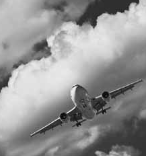 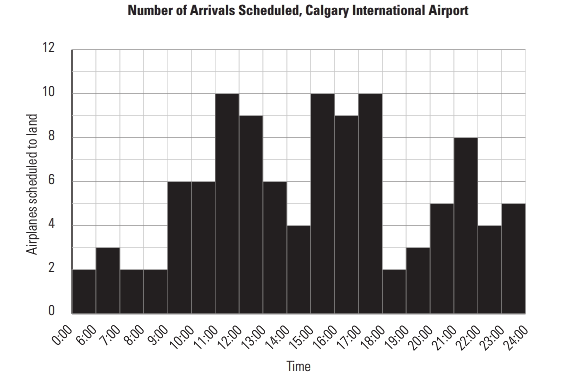 a)  How many airplanes are scheduled to arrive between 2:00 pm and 3:00 pm?_________________________________________________________________b) What are the busiest times at the airport?  How many airplanes are scheduled to arrive at these times?____________________________________________________________________________________________________________________________________c) What is the quietest time?____________________________________________________________________________________________________________________________________d) Are any airplanes scheduled to arrive between 4:00 am and 5:00 am?____________________________________________________________________________________________________________________________________Example 2)  The histogram below shows the salaries of the employees at Supersonic Businesses Inc. 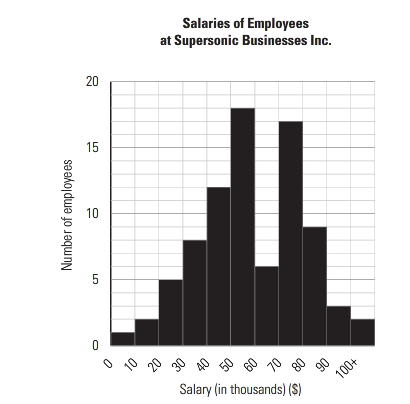 a)  How many employees earn over $100 000.00?_______________b)  How many employees earn between $30 000.00 and $50 000.00?_______________c)  Do individuals have a good chance of getting a good salary with this company?  Explain you answer.  ____________________________________________________________________________________________________________________________________ 